Publicado en Madrid el 22/03/2016 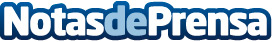 La fiebre de Hello Kitty no decaeHello Kitty es probablemente uno de los personajes ficticios más rentables a lo largo y ancho del mundo. Su creación fue obra de la compañía Japonesa Sanrio, y el diseño corrió a cargo de Yuko ShimizuDatos de contacto:Tienda Hello Kitty, exclusividad y calidadHello Kitty te da la bienvenida y te presenta la exclusiva Tienda Hello Kitty, donde podrás disfrutar de la mayor oferta de artíNota de prensa publicada en: https://www.notasdeprensa.es/la-fiebre-de-hello-kitty-no-decae_1 Categorias: Moda Ocio para niños http://www.notasdeprensa.es